O B E C      Š E L P I C E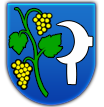 VŠEOBECNE  ZÁVÄZNÉ NARIADENIE 
OBCE  ŠELPICE  Č. 8/2019o podmienkach poskytovania dotácií právnickým osobám a fyzickým osobám - podnikateľom 
z rozpočtu Obce Šelpice.Návrh VZN:vyvesený na úradnej tabuli obce dňa: 3.9.2019zverejnený na web obce dňa: 3.9.2019VZN schválené obecným  zastupiteľstvom v Šelpiciach, dňa 30.9.2019.VZN zverejnené na web obce dňa: 1.10.2019VZN nadobúda účinnosť dňom 15.10.2019Obec Šelpice na základe § 6 ods. 1 zákona č. 369/1990 Zb. o obecnom zriadení v z. n. p. a § 7 ods. 4 zák. č. 583/2004 Z. z. o rozpočtových pravidlách územnej samosprávy a o zmene a doplnení niektorých zákonov v z. n. p., vydáva toto VŠEOBECNE  ZÁVÄZNÉ  NARIADENIEOBCE ŠELPICE Č. 8/2019o podmienkach poskytovania dotácií právnickým osobám a fyzickým osobám - podnikateľom z rozpočtu Obce Šelpice.§ 1Úvodné ustanoveniaObec (ďalej len „poskytovateľ“) poskytuje dotácie na podporu všeobecne prospešných služieb, všeobecne prospešných alebo verejnoprospešných účelov, na podporu podnikania a zamestnanosti na základe tohto VZN. § 2Základné pojmy1) Za dotáciu sa považuje nenávratný finančný príspevok poskytnutý z rozpočtu obce. 2) Žiadateľom je osoba, ktorá žiada o dotáciu. 3) Prijímateľom dotácie je osoba, ktorá žiadala o dotáciu v zmysle tohto VZN, splnila podmienky ustanovené VZN a bola jej odsúhlasená dotácia z rozpočtu obce. 4) Všeobecne prospešné služby, na ktoré sa vzťahuje toto VZN sú najmä: a) poskytovanie zdravotnej starostlivosti, b) poskytovanie sociálnej pomoci, humanitárna starostlivosť, c) tvorba, rozvoj, ochrana, obnova a prezentácia duchovných a kultúrnych hodnôt, d) ochrana ľudských práv a základných slobôd, e) vzdelávanie, výchova a rozvoj telesnej kultúry, f) výskum, vývoj, vedecko-technické služby a informačné služby, g) tvorba a ochrana životného prostredia a ochrana zdravia obyvateľstva, h) služby na podporu regionálneho rozvoja a zamestnanosti, i) zabezpečenie bývania, správy, údržby a obnovy bytového fondu. 5) Verejnoprospešným účelom v zmysle tohto VZN sú najmä: a) rozvoj a ochrana duchovných a kultúrnych hodnôt, b) realizácia a ochrana ľudských práv alebo iných humanitných cieľov, c) ochrana a tvorba životného prostredia, d) zachovávanie prírodných hodnôt, e) ochrana zdravia, f) ochrana práv detí a mládeže, g) rozvoj vedy, vzdelania, telovýchovy, h) plnenie individuálne určenej humanitnej pomoci pre jednotlivca alebo skupinu osôb, ktoré sa ocitli v ohrození života alebo potrebujú naliehavú pomoc pri postihnutí živelnou pohromou. § 3Všeobecné ustanovenia1) Z rozpočtu obce sa môžu poskytovať dotácie na podporu všeobecne prospešných služieb, všeobecne prospešných alebo verejnoprospešných účelov, na podporu podnikania a zamestnanosti: a) právnickým osobám, ktorých zriaďovateľom nie je obec b) fyzickým osobám - podnikateľom, ktorí majú sídlo alebo  trvalý pobyt na území obce alebo ktoré pôsobia, vykonávajú činnosť na území obce  alebo poskytujú služby obyvateľom obce. (ďalej len „žiadateľ“) 2) Dotácia môže byť poskytnutá žiadateľovi, ktorý: a) podal žiadosť a jeho žiadosť spĺňa náležitosti stanovené týmto VZN, b) ku dňu podania žiadosti nemá záväzky voči poskytovateľovi (predovšetkým nedoplatok na miestnych daniach, miestnych poplatkoch), c) nie je v likvidácii alebo na žiadateľa nebol podaný návrh na vyhlásenie konkurzu, nebol vyhlásený konkurz na jeho majetok (resp. v rámci konkurzu povolená reštrukturalizácia) alebo povolená reštrukturalizácia, alebo zamietnutý návrh na vyhlásenie konkurzu pre nedostatok majetku d) predložil vyúčtovanie predchádzajúcej dotácie a neuplynul termín na jeho predloženie. 3) Na poskytnutie dotácie nie je právny nárok. 4) Dotácie sa neposkytujú politickým stranám, politickým hnutiam a ich koalíciám. 5) Dotácie nie je možné poskytnúť na : a) úhradu platov a odmien, b) občerstvenie a  nákup alkoholických a tabakových výrobkov, c) refundáciu výdavkov uhradených v predchádzajúcich rokoch, d) splácanie úverov a úrokov z poskytnutých úverov, e) honoráre pre organizátorov akcií, projektov a podujatí, f) odmenu pre žiadateľa dotácie alebo inej osoby so spoluúčasťou žiadateľa.§ 4Spôsob tvorby finančných prostriedkov určených na poskytovanie dotácií1) Obec vytvára zdroje pre poskytovanie dotácií iba z vlastných prostriedkov z rozpočtu  obce. 2) Obecné zastupiteľstvo v Šelpiciach (ďalej len „obecné zastupiteľstvo“) v rozpočte na príslušný rok určí objem finančných prostriedkov na poskytovanie dotácií. 3) Poskytnutie dotácií nemôže zvýšiť celkový dlh obce.§ 5Podmienky poskytnutia dotácií1) O poskytnutie dotácie možno žiadať len písomnou formou, a to na predpísanom formulári, ktorého povinný vzor je prílohou tohto VZN (príloha č. 1). K žiadosti je potrené doložiť doklady osvedčujúce splnenie podmienok § 3 ods. 2 tohto nariadenia a zhora uvedené skutočnosti najmä výpis z obchodného registra, alebo živnostenského registra a podklady týkajúce sa projektu, na ktorý sa má dotácia poskytnúť. Obec je oprávnená stanoviť v konkrétnom prípade aj ďalšie náležitosti, ak je to potrebné pre zachovanie účelového použitia poskytnutých prostriedkov.2) Žiadateľ doručí poštou alebo osobne kompletnú žiadosť o dotáciu na nasledujúci rok do  podateľne Obecného úradu v Šelpiciach do 30. októbra bežného kalendárneho roka. 3) V mimoriadnych a opodstatnených prípadoch žiadateľ môže podať žiadosť aj v inom termíne. § 6Schvaľovanie dotácií1) Finančná komisia ak je zriadená (pokiaľ nie je, tak starosta obce): a) skontroluje a posúdi žiadosti o dotácie z pohľadu splnenia podmienok stanovených VZN, b) pripraví odporúčanie na poskytnutie a pridelenie výšky dotácií v rámci schváleného rozpočtu obce alebo odôvodnenie pri nepriznaní dotácie z dôvodu nesplnenia podmienok stanovených VZN a zákonom o rozpočtových pravidlách územnej samosprávy, c) predloží odporúčanie alebo odôvodnenie obecnému zastupiteľstvu. 2) Pri rozhodovaní o pridelení dotácie sa bude prihliadať na výšku dotácie poskytnutú žiadateľovi v predchádzajúcich rokoch. 3) Pridelenie dotácie schvaľujú poslanci OZ. 4 Dotáciu je možné poskytnúť v jednom kalendárnom roku na ten istý účel žiadateľovi iba raz a musí sa vyčerpať v tom kalendárnom roku, na ktorý bola schválená. 5) Po schválení dotácie obecným zastupiteľstvom spracuje obecný úrad zmluvu o poskytnutí dotácie medzi žiadateľom a obcou, ktorú podpíšu štatutárni zástupcovia obidvoch strán. 6) Povinný vzor zmluvy o poskytnutí dotácie je prílohou tohto VZN (príloha č. 2). 7) Na základe podpísanej zmluvy zabezpečí obecný úrad prevod finančných prostriedkov na účet žiadateľa alebo vyplatenie v hotovosti. § 7Zúčtovanie poskytnutých dotácií1) Poskytnuté dotácie podliehajú ročnému zúčtovaniu s rozpočtom obce tak ako je to uvedené v prílohe č. 3, ktorá tvorí neoddeliteľnú súčasť tohto VZN. 2) Prijímateľ dotácie predkladá pri zúčtovaní dotácie originálne účtovné doklady spolu s ich kópiami. Tieto poverený zamestnanec obce porovná, o zhode týchto dokladov vyhotoví na predloženom súpise úradný záznam. Zároveň originál účtovného dokladu, ktorý sa v plnej miere viaže k poskytnutým finančným prostriedkom a ktorý bol uznaný ako oprávnený, označí úradnou pečiatkou obce s poznámkou: „zúčtované s rozpočtom Obce Šelpice, ................. EUR.“ 3) Prijímateľ dotácie je povinný poskytnutú dotáciu zúčtovať nasledovne: a) za akcie, ktoré sa uskutočnia do 30.11. kalendárneho roka treba vyúčtovať do 15.12. príslušného roka, b) za akcie, ktoré sa uskutočnia do 31.12 kalendárneho roka vyúčtovať do 15.01. nasledujúceho kalendárneho roka. 4) Prijímateľ dotácie, ktorý nepredloží zúčtovanie dotácie alebo použije túto dotáciu na iný účel ako bol určený v zmluve o poskytnutí dotácie, je povinný dotáciu vrátiť na účet obce najneskôr do 15 dní po termíne stanovenom v zmluve na zúčtovanie. Nevyčerpané finančné prostriedky z poskytnutej dotácie vráti do rozpočtu obce súčasne s vyúčtovaním dotácie. 5) V prípade, že z akcií uskutočnených v decembri príslušného roka vznikne preplatok dotácie, tento je potrebné vrátiť do pokladne obecného úradu do 5.1. nasledujúceho roka. § 8Spoločné a záverečné ustanovenia1) Schválením tohto VZN sa ruší VZN č.4/2018 o poskytnutí dotácií z rozpočtu Obce Šelpice schválené dňa 14.09.2018.2) Toto VZN č .8/2019 schválilo Obecné zastupiteľstvo Obce Šelpice na svojom zasadnutí dňa 30.9.2019 uznesením č. 28/2019.V Šelpiciach, dňa 30.9.2019                                                                                                       Ružena Opálková                                                                                                       starostka obcePríloha č. 1ŽIADOSŤ O DOTÁCIU Z ROZPOČTU OBCE ŠELPICE.Oblasť (podčiarknite): - Všeobecne prospešné služby:1. Poskytovanie zdravotnej starostlivosti, 2. Poskytovanie sociálnej pomoci a humanitárna starostlivosť, 3. Tvorba, rozvoj, ochrana, obnova a prezentácia duchovných a kultúrnych hodnôt, 4. Ochrana ľudských práv a základných slobôd, 5. Vzdelávanie, výchova a rozvoj telesnej kultúry, 6. Výskum, vývoj, vedecko-technické služby a informačné služby, 7. Tvorba a ochrana životného prostredia a ochrana zdravia obyvateľstva, 8. Služby na podporu regionálneho rozvoja a zamestnanosti, 9. Zabezpečovanie bývania, správy, údržby a obnovy bytového fondu. Verejnoprospešný účel:Rozvoj a ochrana duchovných a kultúrnych hodnôt, Realizácia a ochrana ľudských práv alebo iných humanitných cieľov, Ochrana a tvorba životného prostredia, Zachovanie prírodných hodnôt, Ochrana zdravia, Ochrana práv detí a mládeže, Rozvoj vedy, vzdelania, telovýchovy, Plnenie individuálnej určenej humanitnej pomoci pre jednotlivca alebo skupinu osôb, ktoré sa ocitli v ohrození života alebo potrebujú naliehavú pomoc pri postihnutí živelnou pohromou. Na podporu podnikania a zamestnanosti.Na všeobecne prospešný účel.IDENTIFIKÁCIA ŽIADATEĽA Názov žiadateľa:(v súlade s označením v príslušnom registri)Právna forma: Štatutárny zástupca organizácie: (meno, priezvisko, funkcia) Adresa: Bankové spojenie: (banka žiadateľa, číslo účtu) IČO: Telefón: Fax: E-mail: Web sídlo: Požadovaná výška dotácie v EUR: Spolufinancovanie od iných zdrojov:Poskytnutá dotácia od obce v predchádzajúcich troch rokoch Rok                                                                         Suma v EUR Miesto a dátum                                                       Podpis štatut. zástupcu a                                                                                   pečiatka organizácie UPOZORNENIE Žiadosť si treba podať v podateľni OÚ Šelpice, resp. zaslať poštou najneskôr v posledný deň určený na podávanie žiadostí (rozhoduje dátum na poštovej pečiatke). Neúplne a nesprávne vyplnená žiadosť  nebude zaradená na prerokovanie. Žiadosť musí byť podaná s dokladmi v súlade s § 5 ods. 1 tohto VZN.Príloha č. 2Zmluva o poskytnutí dotácie 
z rozpočtu Obce Šelpice v roku 20....Číslo zmluvy o poskytnutí dotácie: ............... Oblasť: .................................................................................................................... Poskytovateľ:		OBEC ŠELPICEadresa sídla:			..............................zastúpená starostom: 	.............................IBAN:				.....................................IČO:                          	.....................      DIČ:  				......................(ďalej iba „poskytovateľ“) aPríjemca: právna forma: adresa sídla: zastúpená/é: IČO: zapísaný v registri: IBAN:(ďalej iba „príjemca“) uzavreli v zmysle § 51 zákona č. 40/1964 Zb. Občianskeho zákonníka v znení neskorších predpisov  v nadväznosti na ustanovenia § 7 ods. 4 zákona č. 583/2004 Z. z. o rozpočtových pravidlách územnej samosprávy o zmene a doplnení niektorých zákonov v znení neskorších predpisov a Všeobecne záväzného nariadenia č.  9/2019,  ktorým sa určujú podmienky poskytovania dotácií z rozpočtu obce .......  túto zmluvu za nasledovných podmienok: I.Predmet zmluvy1. Obec Šelpice v zmysle Uznesenia OZ č. ......./.................. zo dňa ......................... poskytuje príjemcovi  dotáciu vo výške ................ EUR, slovom ............................... EUR. 2. Použitie dotácií (účel dotácie) (v súlade s ust. § 7 ods. 4 zák č. 583/2004 Z. z. o rozpočtových pravidlách územnej samosprávy a o zmene a doplnení niektorých zákonov ako aj s poukazom na citované Všeobecne záväzné nariadenie obce): ................................................................................................................................ 3. Príjemca vyhlasuje, že dotáciu uvedenú v ods. 1 tohto článku prijíma. II.Práva a povinnosti zmluvných strán1. Dotácia bude poskytnutá bezhotovostným prevodom z účtu obce na účet príjemcu alebo v hotovosti z pokladne obce na základe tejto zmluvy. 2. Príjemca sa zaväzuje použiť poskytnutú dotáciu na účely uvedené v tejto zmluve. 3. Príjemca sa zaväzuje, že pri informovaní masmédií o svojej činnosti, na ktorú bola poskytnutá dotácia a pri spoločenských akciách konaných v súvislosti s touto činnosťou alebo inej jej propagácii (napr. tlač materiálov, pozvánok a pod.) výslovne uvedie, že bola financovaná  z dotácie obce. 4. Obec si vyhradzuje právo kontroly použitia pridelených finančných prostriedkov. 5. Príjemca je povinný poskytnutú dotáciu zúčtovať v zmysle § 7 ods. 3 VZN č.  9 /2019 o poskytovaní dotácií z rozpočtu Obce Šelpice. 6. Príjemca, ktorý nepredloží zúčtovanie dotácie alebo použije túto dotáciu na iný účel ako je v tejto zmluve stanovené, je povinný dotáciu vrátiť na účet obce najneskôr do 15 dní po termíne stanovenom v zmluve na zúčtovanie. Nevyčerpané finančné prostriedky z poskytnutej dotácie vráti do rozpočtu obce súčasne s vyúčtovaním dotácie. V prípade, že z akcií uskutočnených v decembri príslušného roka vznikne preplatok dotácie, tento je potrebné vrátiť do pokladne obecného úradu do 5.1. nasledujúceho roka. III.Záverečné ustanovenia1. Zmluva je vyhotovená v troch rovnopisoch, z ktorých dva dostane obec a jeden príjemca dotácie. 2. Zmluvu je možné zmeniť len po vzájomnej dohode oboch zmluvných strán, a to formou písomných dodatkov. 3. Zmluvné strany si zmluvu prečítali, porozumeli jej obsahu a prehlasujú, že nebola uzatvorená v tiesni, ani za nevýhodných podmienok a na znak súhlasu ju vo vlastnom mene podpisujú. 4. Zmluva nadobúda platnosť dňom jej podpísania štatutárnym zástupcom oboch zmluvných strán a účinnosť dňom zverejnenia. V Šelpiciach, dňa...............Za obec                                                      	  Za príjemcu......................................... 		   	  ..........................................starosta obcePríloha č. 3ZÚČTOVANIE DOTÁCIE POSKYTNUTEJ OBCOU ŠELPICE.V súlade so zmluvou č. ................... o poskytnutí dotácie  zo dňa ....................... Príjemca dotácieNázov organizácie: Adresa:IČO:Štatutárny zástupca: Názov projektu:Výška dotácie poskytnutej Obcou:Účel použitia dotácie:(v súlade so zmluvou o poskytnutí dotácie)1. Prehľad dokladov predložených k vyúčtovaniu dotácie v členení: poradové číslo, číslo dokladu, druh výdavku a suma. K prehľadu musia byť doložené kópie dokladov (účtenky, faktúry s výpismi z účtu alebo pokladničnými dokladmi preukazujúcimi čerpanie dotácie na schválený účel). 2. Dokumentácia o realizácii predmetu dotácie (napr. fotografie, propagačné materiály – programy, pozvánky, výstrižky z tlače a pod.) Overenie zúčtovania za Obec Šelpice : Meno ............................................................... podpis .......................................... V Šelpiciach, dňa .................................... Príloha č.4PRÍLOHY K ZÚČTOVANIU DOTÁCIE Výška poskytnutej dotácie v EUR .........................Fotokópie všetkých zúčtovaných dokladov.P.č.Číslo dokladuDruh výdavku............................Suma v EUR                      Spolu